Publicado en Barcelona el 02/12/2020 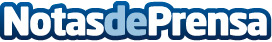 Las consecuencias de la Covid-19 en el ámbito sucesorio: la necesidad de planificar la sucesiónEl confinamiento a causa de la COVID-19 ha imposibilitado a los ciudadanos acudir a los notarios para otorgar testamento debido a las restricciones impuestas y ha llegado a colapsar el Registro Civil. El abogado y socio-fundador de Herento, compañía líder en planificación y gestión de Herencias, Ramon Pratdesaba explica cuáles han sido las dificultades e impedimentos para los ciudadanos causados por la pandemia y reafirma la necesidad de la planificación sucesoriaDatos de contacto:Ariadna Morales932 388 080Nota de prensa publicada en: https://www.notasdeprensa.es/las-consecuencias-de-la-covid-19-en-el-ambito Categorias: Nacional Derecho Sociedad Cataluña http://www.notasdeprensa.es